經濟部新進人員報到基本資料表經濟部新進人員報到程序表報到人員姓名：姓名姓名身分證字號出生年月日出生年月日   年   月   日單位單位職稱報到日期報到日期   年   月   日住宅電話住宅電話行動電話持有玉山國民旅遊卡：□是  □否持有玉山國民旅遊卡：□是  □否持有玉山國民旅遊卡：□是  □否緊急聯絡人緊急聯絡人緊急連絡人關係緊急連絡人電話緊急連絡人電話敘薪等級敘薪等級公務人員：     任第    職等 本/年功 俸     級       俸點公務人員：     任第    職等 本/年功 俸     級       俸點公務人員：     任第    職等 本/年功 俸     級       俸點公務人員：     任第    職等 本/年功 俸     級       俸點公務人員：     任第    職等 本/年功 俸     級       俸點公務人員：     任第    職等 本/年功 俸     級       俸點公務人員：     任第    職等 本/年功 俸     級       俸點公務人員：     任第    職等 本/年功 俸     級       俸點敘薪等級敘薪等級約聘僱人員：      薪點，新臺幣           元整(折合率每點        元)約聘僱人員：      薪點，新臺幣           元整(折合率每點        元)約聘僱人員：      薪點，新臺幣           元整(折合率每點        元)約聘僱人員：      薪點，新臺幣           元整(折合率每點        元)約聘僱人員：      薪點，新臺幣           元整(折合率每點        元)約聘僱人員：      薪點，新臺幣           元整(折合率每點        元)約聘僱人員：      薪點，新臺幣           元整(折合率每點        元)約聘僱人員：      薪點，新臺幣           元整(折合率每點        元)戶籍地址戶籍地址        縣(市)         市(區、鄉、鎮)         里(村)      鄰        路/街             段     巷      弄      號      樓        縣(市)         市(區、鄉、鎮)         里(村)      鄰        路/街             段     巷      弄      號      樓        縣(市)         市(區、鄉、鎮)         里(村)      鄰        路/街             段     巷      弄      號      樓        縣(市)         市(區、鄉、鎮)         里(村)      鄰        路/街             段     巷      弄      號      樓        縣(市)         市(區、鄉、鎮)         里(村)      鄰        路/街             段     巷      弄      號      樓        縣(市)         市(區、鄉、鎮)         里(村)      鄰        路/街             段     巷      弄      號      樓        縣(市)         市(區、鄉、鎮)         里(村)      鄰        路/街             段     巷      弄      號      樓        縣(市)         市(區、鄉、鎮)         里(村)      鄰        路/街             段     巷      弄      號      樓現居地址現居地址□同戶籍地         縣(市)         市(區、鄉、鎮)          里(村)     鄰        路/街           段     巷      弄      號      樓※是否為公有宿舍：□是(另填居住情形調查表)  □否□同戶籍地         縣(市)         市(區、鄉、鎮)          里(村)     鄰        路/街           段     巷      弄      號      樓※是否為公有宿舍：□是(另填居住情形調查表)  □否□同戶籍地         縣(市)         市(區、鄉、鎮)          里(村)     鄰        路/街           段     巷      弄      號      樓※是否為公有宿舍：□是(另填居住情形調查表)  □否□同戶籍地         縣(市)         市(區、鄉、鎮)          里(村)     鄰        路/街           段     巷      弄      號      樓※是否為公有宿舍：□是(另填居住情形調查表)  □否□同戶籍地         縣(市)         市(區、鄉、鎮)          里(村)     鄰        路/街           段     巷      弄      號      樓※是否為公有宿舍：□是(另填居住情形調查表)  □否□同戶籍地         縣(市)         市(區、鄉、鎮)          里(村)     鄰        路/街           段     巷      弄      號      樓※是否為公有宿舍：□是(另填居住情形調查表)  □否□同戶籍地         縣(市)         市(區、鄉、鎮)          里(村)     鄰        路/街           段     巷      弄      號      樓※是否為公有宿舍：□是(另填居住情形調查表)  □否□同戶籍地         縣(市)         市(區、鄉、鎮)          里(村)     鄰        路/街           段     巷      弄      號      樓※是否為公有宿舍：□是(另填居住情形調查表)  □否※約聘僱人員免填扶養親屬是否隨同參加全民健保 □是(共加保   人，親屬資料如右)  □否(無須填寫右欄)※約聘僱人員免填扶養親屬是否隨同參加全民健保 □是(共加保   人，親屬資料如右)  □否(無須填寫右欄)※約聘僱人員免填扶養親屬是否隨同參加全民健保 □是(共加保   人，親屬資料如右)  □否(無須填寫右欄)眷屬姓名眷屬姓名稱謂身份證字號身份證字號出生年月日出生年月日※約聘僱人員免填扶養親屬是否隨同參加全民健保 □是(共加保   人，親屬資料如右)  □否(無須填寫右欄)※約聘僱人員免填扶養親屬是否隨同參加全民健保 □是(共加保   人，親屬資料如右)  □否(無須填寫右欄)※約聘僱人員免填扶養親屬是否隨同參加全民健保 □是(共加保   人，親屬資料如右)  □否(無須填寫右欄)※約聘僱人員免填扶養親屬是否隨同參加全民健保 □是(共加保   人，親屬資料如右)  □否(無須填寫右欄)※約聘僱人員免填扶養親屬是否隨同參加全民健保 □是(共加保   人，親屬資料如右)  □否(無須填寫右欄)※約聘僱人員免填扶養親屬是否隨同參加全民健保 □是(共加保   人，親屬資料如右)  □否(無須填寫右欄)※約聘僱人員免填扶養親屬是否隨同參加全民健保 □是(共加保   人，親屬資料如右)  □否(無須填寫右欄)※約聘僱人員免填扶養親屬是否隨同參加全民健保 □是(共加保   人，親屬資料如右)  □否(無須填寫右欄)※約聘僱人員免填扶養親屬是否隨同參加全民健保 □是(共加保   人，親屬資料如右)  □否(無須填寫右欄)※約聘僱人員免填扶養親屬是否隨同參加全民健保 □是(共加保   人，親屬資料如右)  □否(無須填寫右欄)※約聘僱人員免填扶養親屬是否隨同參加全民健保 □是(共加保   人，親屬資料如右)  □否(無須填寫右欄)※約聘僱人員免填扶養親屬是否隨同參加全民健保 □是(共加保   人，親屬資料如右)  □否(無須填寫右欄)註：本人確無公務人員任用法第28條第1項擬任職務適用之法律所定不得任用之情事，並切結如具結書。余誓以至誠，恪遵憲法與政府法令，以清廉、公正、忠誠及行政中立自持，關懷民眾，勇於任事，充實專業知能，創新改革，興利除弊，提昇政府效能，為人民謀求最大福祉。如違誓言，願受最嚴厲處分。謹誓。本人所擁有之外國國籍情形：□具外國國籍(另填公務人員(含政務人員)具結書)   □未具外國國籍本人確無公務人員任用法第26條第1項迴避任用之規定(各機關長官對於配偶及三親等以內之血親、姻親，不得在本機關任用，或任用為直接隸屬機關之長官。對於本機關各級主管長官之配偶及三親等內之血親、姻親，在其主管單位中應迴避任用)。本人已知悉並遵守公務員服務法及相關法令規定，如具有專業證照，須主動申報，且不得以所持專業證照違法兼職或租借他人使用。 □具專業證照(請檢附證照影本)   □未具專業證照是否領有身心障礙手冊：□是(請檢附證件影本)   □否是否具有原住民身分：□是(請檢附佐證文件影本)   □否是否通過語文檢定：□是(請檢附證書或成績單影本)   □否是否為退休再任：□是   □否所任職務是否屬公職人員利益衝突迴避法第2條第1項第2款、第3款及第11款所定公職人員：□是   □否我已確實詳閱「公務員服務法和相關法規函釋及案例」、「公職人員利益衝突迴避法」、「公務人員行政中立關鍵知識報你知」、「經濟部所屬員工廉政倫理規範」等相關規定並遵守相關規範(詳右方QR code)。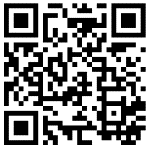 填表人_______________________              民國______年_____月_____日本人確無公務人員任用法第28條第1項擬任職務適用之法律所定不得任用之情事，並切結如具結書。余誓以至誠，恪遵憲法與政府法令，以清廉、公正、忠誠及行政中立自持，關懷民眾，勇於任事，充實專業知能，創新改革，興利除弊，提昇政府效能，為人民謀求最大福祉。如違誓言，願受最嚴厲處分。謹誓。本人所擁有之外國國籍情形：□具外國國籍(另填公務人員(含政務人員)具結書)   □未具外國國籍本人確無公務人員任用法第26條第1項迴避任用之規定(各機關長官對於配偶及三親等以內之血親、姻親，不得在本機關任用，或任用為直接隸屬機關之長官。對於本機關各級主管長官之配偶及三親等內之血親、姻親，在其主管單位中應迴避任用)。本人已知悉並遵守公務員服務法及相關法令規定，如具有專業證照，須主動申報，且不得以所持專業證照違法兼職或租借他人使用。 □具專業證照(請檢附證照影本)   □未具專業證照是否領有身心障礙手冊：□是(請檢附證件影本)   □否是否具有原住民身分：□是(請檢附佐證文件影本)   □否是否通過語文檢定：□是(請檢附證書或成績單影本)   □否是否為退休再任：□是   □否所任職務是否屬公職人員利益衝突迴避法第2條第1項第2款、第3款及第11款所定公職人員：□是   □否我已確實詳閱「公務員服務法和相關法規函釋及案例」、「公職人員利益衝突迴避法」、「公務人員行政中立關鍵知識報你知」、「經濟部所屬員工廉政倫理規範」等相關規定並遵守相關規範(詳右方QR code)。填表人_______________________              民國______年_____月_____日本人確無公務人員任用法第28條第1項擬任職務適用之法律所定不得任用之情事，並切結如具結書。余誓以至誠，恪遵憲法與政府法令，以清廉、公正、忠誠及行政中立自持，關懷民眾，勇於任事，充實專業知能，創新改革，興利除弊，提昇政府效能，為人民謀求最大福祉。如違誓言，願受最嚴厲處分。謹誓。本人所擁有之外國國籍情形：□具外國國籍(另填公務人員(含政務人員)具結書)   □未具外國國籍本人確無公務人員任用法第26條第1項迴避任用之規定(各機關長官對於配偶及三親等以內之血親、姻親，不得在本機關任用，或任用為直接隸屬機關之長官。對於本機關各級主管長官之配偶及三親等內之血親、姻親，在其主管單位中應迴避任用)。本人已知悉並遵守公務員服務法及相關法令規定，如具有專業證照，須主動申報，且不得以所持專業證照違法兼職或租借他人使用。 □具專業證照(請檢附證照影本)   □未具專業證照是否領有身心障礙手冊：□是(請檢附證件影本)   □否是否具有原住民身分：□是(請檢附佐證文件影本)   □否是否通過語文檢定：□是(請檢附證書或成績單影本)   □否是否為退休再任：□是   □否所任職務是否屬公職人員利益衝突迴避法第2條第1項第2款、第3款及第11款所定公職人員：□是   □否我已確實詳閱「公務員服務法和相關法規函釋及案例」、「公職人員利益衝突迴避法」、「公務人員行政中立關鍵知識報你知」、「經濟部所屬員工廉政倫理規範」等相關規定並遵守相關規範(詳右方QR code)。填表人_______________________              民國______年_____月_____日本人確無公務人員任用法第28條第1項擬任職務適用之法律所定不得任用之情事，並切結如具結書。余誓以至誠，恪遵憲法與政府法令，以清廉、公正、忠誠及行政中立自持，關懷民眾，勇於任事，充實專業知能，創新改革，興利除弊，提昇政府效能，為人民謀求最大福祉。如違誓言，願受最嚴厲處分。謹誓。本人所擁有之外國國籍情形：□具外國國籍(另填公務人員(含政務人員)具結書)   □未具外國國籍本人確無公務人員任用法第26條第1項迴避任用之規定(各機關長官對於配偶及三親等以內之血親、姻親，不得在本機關任用，或任用為直接隸屬機關之長官。對於本機關各級主管長官之配偶及三親等內之血親、姻親，在其主管單位中應迴避任用)。本人已知悉並遵守公務員服務法及相關法令規定，如具有專業證照，須主動申報，且不得以所持專業證照違法兼職或租借他人使用。 □具專業證照(請檢附證照影本)   □未具專業證照是否領有身心障礙手冊：□是(請檢附證件影本)   □否是否具有原住民身分：□是(請檢附佐證文件影本)   □否是否通過語文檢定：□是(請檢附證書或成績單影本)   □否是否為退休再任：□是   □否所任職務是否屬公職人員利益衝突迴避法第2條第1項第2款、第3款及第11款所定公職人員：□是   □否我已確實詳閱「公務員服務法和相關法規函釋及案例」、「公職人員利益衝突迴避法」、「公務人員行政中立關鍵知識報你知」、「經濟部所屬員工廉政倫理規範」等相關規定並遵守相關規範(詳右方QR code)。填表人_______________________              民國______年_____月_____日本人確無公務人員任用法第28條第1項擬任職務適用之法律所定不得任用之情事，並切結如具結書。余誓以至誠，恪遵憲法與政府法令，以清廉、公正、忠誠及行政中立自持，關懷民眾，勇於任事，充實專業知能，創新改革，興利除弊，提昇政府效能，為人民謀求最大福祉。如違誓言，願受最嚴厲處分。謹誓。本人所擁有之外國國籍情形：□具外國國籍(另填公務人員(含政務人員)具結書)   □未具外國國籍本人確無公務人員任用法第26條第1項迴避任用之規定(各機關長官對於配偶及三親等以內之血親、姻親，不得在本機關任用，或任用為直接隸屬機關之長官。對於本機關各級主管長官之配偶及三親等內之血親、姻親，在其主管單位中應迴避任用)。本人已知悉並遵守公務員服務法及相關法令規定，如具有專業證照，須主動申報，且不得以所持專業證照違法兼職或租借他人使用。 □具專業證照(請檢附證照影本)   □未具專業證照是否領有身心障礙手冊：□是(請檢附證件影本)   □否是否具有原住民身分：□是(請檢附佐證文件影本)   □否是否通過語文檢定：□是(請檢附證書或成績單影本)   □否是否為退休再任：□是   □否所任職務是否屬公職人員利益衝突迴避法第2條第1項第2款、第3款及第11款所定公職人員：□是   □否我已確實詳閱「公務員服務法和相關法規函釋及案例」、「公職人員利益衝突迴避法」、「公務人員行政中立關鍵知識報你知」、「經濟部所屬員工廉政倫理規範」等相關規定並遵守相關規範(詳右方QR code)。填表人_______________________              民國______年_____月_____日本人確無公務人員任用法第28條第1項擬任職務適用之法律所定不得任用之情事，並切結如具結書。余誓以至誠，恪遵憲法與政府法令，以清廉、公正、忠誠及行政中立自持，關懷民眾，勇於任事，充實專業知能，創新改革，興利除弊，提昇政府效能，為人民謀求最大福祉。如違誓言，願受最嚴厲處分。謹誓。本人所擁有之外國國籍情形：□具外國國籍(另填公務人員(含政務人員)具結書)   □未具外國國籍本人確無公務人員任用法第26條第1項迴避任用之規定(各機關長官對於配偶及三親等以內之血親、姻親，不得在本機關任用，或任用為直接隸屬機關之長官。對於本機關各級主管長官之配偶及三親等內之血親、姻親，在其主管單位中應迴避任用)。本人已知悉並遵守公務員服務法及相關法令規定，如具有專業證照，須主動申報，且不得以所持專業證照違法兼職或租借他人使用。 □具專業證照(請檢附證照影本)   □未具專業證照是否領有身心障礙手冊：□是(請檢附證件影本)   □否是否具有原住民身分：□是(請檢附佐證文件影本)   □否是否通過語文檢定：□是(請檢附證書或成績單影本)   □否是否為退休再任：□是   □否所任職務是否屬公職人員利益衝突迴避法第2條第1項第2款、第3款及第11款所定公職人員：□是   □否我已確實詳閱「公務員服務法和相關法規函釋及案例」、「公職人員利益衝突迴避法」、「公務人員行政中立關鍵知識報你知」、「經濟部所屬員工廉政倫理規範」等相關規定並遵守相關規範(詳右方QR code)。填表人_______________________              民國______年_____月_____日本人確無公務人員任用法第28條第1項擬任職務適用之法律所定不得任用之情事，並切結如具結書。余誓以至誠，恪遵憲法與政府法令，以清廉、公正、忠誠及行政中立自持，關懷民眾，勇於任事，充實專業知能，創新改革，興利除弊，提昇政府效能，為人民謀求最大福祉。如違誓言，願受最嚴厲處分。謹誓。本人所擁有之外國國籍情形：□具外國國籍(另填公務人員(含政務人員)具結書)   □未具外國國籍本人確無公務人員任用法第26條第1項迴避任用之規定(各機關長官對於配偶及三親等以內之血親、姻親，不得在本機關任用，或任用為直接隸屬機關之長官。對於本機關各級主管長官之配偶及三親等內之血親、姻親，在其主管單位中應迴避任用)。本人已知悉並遵守公務員服務法及相關法令規定，如具有專業證照，須主動申報，且不得以所持專業證照違法兼職或租借他人使用。 □具專業證照(請檢附證照影本)   □未具專業證照是否領有身心障礙手冊：□是(請檢附證件影本)   □否是否具有原住民身分：□是(請檢附佐證文件影本)   □否是否通過語文檢定：□是(請檢附證書或成績單影本)   □否是否為退休再任：□是   □否所任職務是否屬公職人員利益衝突迴避法第2條第1項第2款、第3款及第11款所定公職人員：□是   □否我已確實詳閱「公務員服務法和相關法規函釋及案例」、「公職人員利益衝突迴避法」、「公務人員行政中立關鍵知識報你知」、「經濟部所屬員工廉政倫理規範」等相關規定並遵守相關規範(詳右方QR code)。填表人_______________________              民國______年_____月_____日本人確無公務人員任用法第28條第1項擬任職務適用之法律所定不得任用之情事，並切結如具結書。余誓以至誠，恪遵憲法與政府法令，以清廉、公正、忠誠及行政中立自持，關懷民眾，勇於任事，充實專業知能，創新改革，興利除弊，提昇政府效能，為人民謀求最大福祉。如違誓言，願受最嚴厲處分。謹誓。本人所擁有之外國國籍情形：□具外國國籍(另填公務人員(含政務人員)具結書)   □未具外國國籍本人確無公務人員任用法第26條第1項迴避任用之規定(各機關長官對於配偶及三親等以內之血親、姻親，不得在本機關任用，或任用為直接隸屬機關之長官。對於本機關各級主管長官之配偶及三親等內之血親、姻親，在其主管單位中應迴避任用)。本人已知悉並遵守公務員服務法及相關法令規定，如具有專業證照，須主動申報，且不得以所持專業證照違法兼職或租借他人使用。 □具專業證照(請檢附證照影本)   □未具專業證照是否領有身心障礙手冊：□是(請檢附證件影本)   □否是否具有原住民身分：□是(請檢附佐證文件影本)   □否是否通過語文檢定：□是(請檢附證書或成績單影本)   □否是否為退休再任：□是   □否所任職務是否屬公職人員利益衝突迴避法第2條第1項第2款、第3款及第11款所定公職人員：□是   □否我已確實詳閱「公務員服務法和相關法規函釋及案例」、「公職人員利益衝突迴避法」、「公務人員行政中立關鍵知識報你知」、「經濟部所屬員工廉政倫理規範」等相關規定並遵守相關規範(詳右方QR code)。填表人_______________________              民國______年_____月_____日本人確無公務人員任用法第28條第1項擬任職務適用之法律所定不得任用之情事，並切結如具結書。余誓以至誠，恪遵憲法與政府法令，以清廉、公正、忠誠及行政中立自持，關懷民眾，勇於任事，充實專業知能，創新改革，興利除弊，提昇政府效能，為人民謀求最大福祉。如違誓言，願受最嚴厲處分。謹誓。本人所擁有之外國國籍情形：□具外國國籍(另填公務人員(含政務人員)具結書)   □未具外國國籍本人確無公務人員任用法第26條第1項迴避任用之規定(各機關長官對於配偶及三親等以內之血親、姻親，不得在本機關任用，或任用為直接隸屬機關之長官。對於本機關各級主管長官之配偶及三親等內之血親、姻親，在其主管單位中應迴避任用)。本人已知悉並遵守公務員服務法及相關法令規定，如具有專業證照，須主動申報，且不得以所持專業證照違法兼職或租借他人使用。 □具專業證照(請檢附證照影本)   □未具專業證照是否領有身心障礙手冊：□是(請檢附證件影本)   □否是否具有原住民身分：□是(請檢附佐證文件影本)   □否是否通過語文檢定：□是(請檢附證書或成績單影本)   □否是否為退休再任：□是   □否所任職務是否屬公職人員利益衝突迴避法第2條第1項第2款、第3款及第11款所定公職人員：□是   □否我已確實詳閱「公務員服務法和相關法規函釋及案例」、「公職人員利益衝突迴避法」、「公務人員行政中立關鍵知識報你知」、「經濟部所屬員工廉政倫理規範」等相關規定並遵守相關規範(詳右方QR code)。填表人_______________________              民國______年_____月_____日※相關法規參照：公務人員任用法第28條第1項、第2項（註1）：     有下列情事之一者，不得任用為公務人員：一、未具或喪失中華民國國籍。二、具中華民國國籍兼具外國國籍。但其他法律另有規定者，不在此限。三、動員戡亂時期終止後，曾犯內亂罪、外患罪，經有罪判決確定或通緝有案尚未結案。四、曾服公務有貪污行為，經有罪判決確定或通緝有案尚未結案。五、犯前二款以外之罪，判處有期徒刑以上之刑確定，尚未執行或執行未畢。但受緩刑宣告者，不在此限。六、曾受免除職務懲戒處分。七、依法停止任用。八、褫奪公權尚未復權。九、經原住民族特種考試及格，而未具或喪失原住民身分。但具有其他考試及格資格者，得以該考試及格資格任用之。十、依其他法律規定不得任用為公務人員。十一、受監護或輔助宣告，尚未撤銷。　  前項第二款具中華民國國籍兼具外國國籍者，無法完成喪失外國國籍及取得證明文件，係因該外國國家法令致不得放棄國籍，且已於到職前依規定辦理放棄外國國籍，並出具書面佐證文件經外交部查證屬實，仍得任用為公務人員，並以擔任不涉及國家安全或國家機密之機關及職務為限。臺灣地區與大陸地區人民關係條例第21條第1項（註1）：    大陸地區人民經許可進入臺灣地區者，除法律另有規定外，非在臺灣地區設有戶籍滿10年，不得登記為公職候選人、擔任公教或公營事業機關（構）人員及組織政黨；非在臺灣地區設有戶籍滿20年，不得擔任情報機關（構）人員，或國防機關（構）之下列人員：（一）志願役軍官、士官及士兵。（二）義務役軍官及士官。（三）文職、教職及國軍聘雇人員。公務人員任用法施行細則第23條（註1）：公務人員送審經銓敘部銓敘審定後，如發現有偽造、變造證件或虛偽證明等情事者，除將原案撤銷外，並送司法機關處理。    公務人員任用法第26條（註4）：    各機關長官對於配偶及三親等以內血親、姻親，不得在本機關任用，或任用為直接隸屬機關之長官。對於本機關各級主管長官之配偶及三親等以內血親、姻親，在其主管單位中應迴避任用。    應迴避人員，在各該長官接任以前任用者，不受前項之限制。公職人員利益衝突迴避法第2條第1項第2款、第3款及第11款所定公職人員（註10）：第2款：各級政府機關（構）、公營事業總、分支機構之首長、副首長、幕僚長、副幕僚長與該等職務之人。第3款：政務人員。第11款：其他各級政府機關（構）、公營事業機構、各級公立學校、軍警院校、矯正學校及附屬機構辦理工務、建築管理、城鄉計畫、政風、會計、審計、採購業務之主管人員。※相關法規參照：公務人員任用法第28條第1項、第2項（註1）：     有下列情事之一者，不得任用為公務人員：一、未具或喪失中華民國國籍。二、具中華民國國籍兼具外國國籍。但其他法律另有規定者，不在此限。三、動員戡亂時期終止後，曾犯內亂罪、外患罪，經有罪判決確定或通緝有案尚未結案。四、曾服公務有貪污行為，經有罪判決確定或通緝有案尚未結案。五、犯前二款以外之罪，判處有期徒刑以上之刑確定，尚未執行或執行未畢。但受緩刑宣告者，不在此限。六、曾受免除職務懲戒處分。七、依法停止任用。八、褫奪公權尚未復權。九、經原住民族特種考試及格，而未具或喪失原住民身分。但具有其他考試及格資格者，得以該考試及格資格任用之。十、依其他法律規定不得任用為公務人員。十一、受監護或輔助宣告，尚未撤銷。　  前項第二款具中華民國國籍兼具外國國籍者，無法完成喪失外國國籍及取得證明文件，係因該外國國家法令致不得放棄國籍，且已於到職前依規定辦理放棄外國國籍，並出具書面佐證文件經外交部查證屬實，仍得任用為公務人員，並以擔任不涉及國家安全或國家機密之機關及職務為限。臺灣地區與大陸地區人民關係條例第21條第1項（註1）：    大陸地區人民經許可進入臺灣地區者，除法律另有規定外，非在臺灣地區設有戶籍滿10年，不得登記為公職候選人、擔任公教或公營事業機關（構）人員及組織政黨；非在臺灣地區設有戶籍滿20年，不得擔任情報機關（構）人員，或國防機關（構）之下列人員：（一）志願役軍官、士官及士兵。（二）義務役軍官及士官。（三）文職、教職及國軍聘雇人員。公務人員任用法施行細則第23條（註1）：公務人員送審經銓敘部銓敘審定後，如發現有偽造、變造證件或虛偽證明等情事者，除將原案撤銷外，並送司法機關處理。    公務人員任用法第26條（註4）：    各機關長官對於配偶及三親等以內血親、姻親，不得在本機關任用，或任用為直接隸屬機關之長官。對於本機關各級主管長官之配偶及三親等以內血親、姻親，在其主管單位中應迴避任用。    應迴避人員，在各該長官接任以前任用者，不受前項之限制。公職人員利益衝突迴避法第2條第1項第2款、第3款及第11款所定公職人員（註10）：第2款：各級政府機關（構）、公營事業總、分支機構之首長、副首長、幕僚長、副幕僚長與該等職務之人。第3款：政務人員。第11款：其他各級政府機關（構）、公營事業機構、各級公立學校、軍警院校、矯正學校及附屬機構辦理工務、建築管理、城鄉計畫、政風、會計、審計、採購業務之主管人員。※相關法規參照：公務人員任用法第28條第1項、第2項（註1）：     有下列情事之一者，不得任用為公務人員：一、未具或喪失中華民國國籍。二、具中華民國國籍兼具外國國籍。但其他法律另有規定者，不在此限。三、動員戡亂時期終止後，曾犯內亂罪、外患罪，經有罪判決確定或通緝有案尚未結案。四、曾服公務有貪污行為，經有罪判決確定或通緝有案尚未結案。五、犯前二款以外之罪，判處有期徒刑以上之刑確定，尚未執行或執行未畢。但受緩刑宣告者，不在此限。六、曾受免除職務懲戒處分。七、依法停止任用。八、褫奪公權尚未復權。九、經原住民族特種考試及格，而未具或喪失原住民身分。但具有其他考試及格資格者，得以該考試及格資格任用之。十、依其他法律規定不得任用為公務人員。十一、受監護或輔助宣告，尚未撤銷。　  前項第二款具中華民國國籍兼具外國國籍者，無法完成喪失外國國籍及取得證明文件，係因該外國國家法令致不得放棄國籍，且已於到職前依規定辦理放棄外國國籍，並出具書面佐證文件經外交部查證屬實，仍得任用為公務人員，並以擔任不涉及國家安全或國家機密之機關及職務為限。臺灣地區與大陸地區人民關係條例第21條第1項（註1）：    大陸地區人民經許可進入臺灣地區者，除法律另有規定外，非在臺灣地區設有戶籍滿10年，不得登記為公職候選人、擔任公教或公營事業機關（構）人員及組織政黨；非在臺灣地區設有戶籍滿20年，不得擔任情報機關（構）人員，或國防機關（構）之下列人員：（一）志願役軍官、士官及士兵。（二）義務役軍官及士官。（三）文職、教職及國軍聘雇人員。公務人員任用法施行細則第23條（註1）：公務人員送審經銓敘部銓敘審定後，如發現有偽造、變造證件或虛偽證明等情事者，除將原案撤銷外，並送司法機關處理。    公務人員任用法第26條（註4）：    各機關長官對於配偶及三親等以內血親、姻親，不得在本機關任用，或任用為直接隸屬機關之長官。對於本機關各級主管長官之配偶及三親等以內血親、姻親，在其主管單位中應迴避任用。    應迴避人員，在各該長官接任以前任用者，不受前項之限制。公職人員利益衝突迴避法第2條第1項第2款、第3款及第11款所定公職人員（註10）：第2款：各級政府機關（構）、公營事業總、分支機構之首長、副首長、幕僚長、副幕僚長與該等職務之人。第3款：政務人員。第11款：其他各級政府機關（構）、公營事業機構、各級公立學校、軍警院校、矯正學校及附屬機構辦理工務、建築管理、城鄉計畫、政風、會計、審計、採購業務之主管人員。※相關法規參照：公務人員任用法第28條第1項、第2項（註1）：     有下列情事之一者，不得任用為公務人員：一、未具或喪失中華民國國籍。二、具中華民國國籍兼具外國國籍。但其他法律另有規定者，不在此限。三、動員戡亂時期終止後，曾犯內亂罪、外患罪，經有罪判決確定或通緝有案尚未結案。四、曾服公務有貪污行為，經有罪判決確定或通緝有案尚未結案。五、犯前二款以外之罪，判處有期徒刑以上之刑確定，尚未執行或執行未畢。但受緩刑宣告者，不在此限。六、曾受免除職務懲戒處分。七、依法停止任用。八、褫奪公權尚未復權。九、經原住民族特種考試及格，而未具或喪失原住民身分。但具有其他考試及格資格者，得以該考試及格資格任用之。十、依其他法律規定不得任用為公務人員。十一、受監護或輔助宣告，尚未撤銷。　  前項第二款具中華民國國籍兼具外國國籍者，無法完成喪失外國國籍及取得證明文件，係因該外國國家法令致不得放棄國籍，且已於到職前依規定辦理放棄外國國籍，並出具書面佐證文件經外交部查證屬實，仍得任用為公務人員，並以擔任不涉及國家安全或國家機密之機關及職務為限。臺灣地區與大陸地區人民關係條例第21條第1項（註1）：    大陸地區人民經許可進入臺灣地區者，除法律另有規定外，非在臺灣地區設有戶籍滿10年，不得登記為公職候選人、擔任公教或公營事業機關（構）人員及組織政黨；非在臺灣地區設有戶籍滿20年，不得擔任情報機關（構）人員，或國防機關（構）之下列人員：（一）志願役軍官、士官及士兵。（二）義務役軍官及士官。（三）文職、教職及國軍聘雇人員。公務人員任用法施行細則第23條（註1）：公務人員送審經銓敘部銓敘審定後，如發現有偽造、變造證件或虛偽證明等情事者，除將原案撤銷外，並送司法機關處理。    公務人員任用法第26條（註4）：    各機關長官對於配偶及三親等以內血親、姻親，不得在本機關任用，或任用為直接隸屬機關之長官。對於本機關各級主管長官之配偶及三親等以內血親、姻親，在其主管單位中應迴避任用。    應迴避人員，在各該長官接任以前任用者，不受前項之限制。公職人員利益衝突迴避法第2條第1項第2款、第3款及第11款所定公職人員（註10）：第2款：各級政府機關（構）、公營事業總、分支機構之首長、副首長、幕僚長、副幕僚長與該等職務之人。第3款：政務人員。第11款：其他各級政府機關（構）、公營事業機構、各級公立學校、軍警院校、矯正學校及附屬機構辦理工務、建築管理、城鄉計畫、政風、會計、審計、採購業務之主管人員。※相關法規參照：公務人員任用法第28條第1項、第2項（註1）：     有下列情事之一者，不得任用為公務人員：一、未具或喪失中華民國國籍。二、具中華民國國籍兼具外國國籍。但其他法律另有規定者，不在此限。三、動員戡亂時期終止後，曾犯內亂罪、外患罪，經有罪判決確定或通緝有案尚未結案。四、曾服公務有貪污行為，經有罪判決確定或通緝有案尚未結案。五、犯前二款以外之罪，判處有期徒刑以上之刑確定，尚未執行或執行未畢。但受緩刑宣告者，不在此限。六、曾受免除職務懲戒處分。七、依法停止任用。八、褫奪公權尚未復權。九、經原住民族特種考試及格，而未具或喪失原住民身分。但具有其他考試及格資格者，得以該考試及格資格任用之。十、依其他法律規定不得任用為公務人員。十一、受監護或輔助宣告，尚未撤銷。　  前項第二款具中華民國國籍兼具外國國籍者，無法完成喪失外國國籍及取得證明文件，係因該外國國家法令致不得放棄國籍，且已於到職前依規定辦理放棄外國國籍，並出具書面佐證文件經外交部查證屬實，仍得任用為公務人員，並以擔任不涉及國家安全或國家機密之機關及職務為限。臺灣地區與大陸地區人民關係條例第21條第1項（註1）：    大陸地區人民經許可進入臺灣地區者，除法律另有規定外，非在臺灣地區設有戶籍滿10年，不得登記為公職候選人、擔任公教或公營事業機關（構）人員及組織政黨；非在臺灣地區設有戶籍滿20年，不得擔任情報機關（構）人員，或國防機關（構）之下列人員：（一）志願役軍官、士官及士兵。（二）義務役軍官及士官。（三）文職、教職及國軍聘雇人員。公務人員任用法施行細則第23條（註1）：公務人員送審經銓敘部銓敘審定後，如發現有偽造、變造證件或虛偽證明等情事者，除將原案撤銷外，並送司法機關處理。    公務人員任用法第26條（註4）：    各機關長官對於配偶及三親等以內血親、姻親，不得在本機關任用，或任用為直接隸屬機關之長官。對於本機關各級主管長官之配偶及三親等以內血親、姻親，在其主管單位中應迴避任用。    應迴避人員，在各該長官接任以前任用者，不受前項之限制。公職人員利益衝突迴避法第2條第1項第2款、第3款及第11款所定公職人員（註10）：第2款：各級政府機關（構）、公營事業總、分支機構之首長、副首長、幕僚長、副幕僚長與該等職務之人。第3款：政務人員。第11款：其他各級政府機關（構）、公營事業機構、各級公立學校、軍警院校、矯正學校及附屬機構辦理工務、建築管理、城鄉計畫、政風、會計、審計、採購業務之主管人員。※相關法規參照：公務人員任用法第28條第1項、第2項（註1）：     有下列情事之一者，不得任用為公務人員：一、未具或喪失中華民國國籍。二、具中華民國國籍兼具外國國籍。但其他法律另有規定者，不在此限。三、動員戡亂時期終止後，曾犯內亂罪、外患罪，經有罪判決確定或通緝有案尚未結案。四、曾服公務有貪污行為，經有罪判決確定或通緝有案尚未結案。五、犯前二款以外之罪，判處有期徒刑以上之刑確定，尚未執行或執行未畢。但受緩刑宣告者，不在此限。六、曾受免除職務懲戒處分。七、依法停止任用。八、褫奪公權尚未復權。九、經原住民族特種考試及格，而未具或喪失原住民身分。但具有其他考試及格資格者，得以該考試及格資格任用之。十、依其他法律規定不得任用為公務人員。十一、受監護或輔助宣告，尚未撤銷。　  前項第二款具中華民國國籍兼具外國國籍者，無法完成喪失外國國籍及取得證明文件，係因該外國國家法令致不得放棄國籍，且已於到職前依規定辦理放棄外國國籍，並出具書面佐證文件經外交部查證屬實，仍得任用為公務人員，並以擔任不涉及國家安全或國家機密之機關及職務為限。臺灣地區與大陸地區人民關係條例第21條第1項（註1）：    大陸地區人民經許可進入臺灣地區者，除法律另有規定外，非在臺灣地區設有戶籍滿10年，不得登記為公職候選人、擔任公教或公營事業機關（構）人員及組織政黨；非在臺灣地區設有戶籍滿20年，不得擔任情報機關（構）人員，或國防機關（構）之下列人員：（一）志願役軍官、士官及士兵。（二）義務役軍官及士官。（三）文職、教職及國軍聘雇人員。公務人員任用法施行細則第23條（註1）：公務人員送審經銓敘部銓敘審定後，如發現有偽造、變造證件或虛偽證明等情事者，除將原案撤銷外，並送司法機關處理。    公務人員任用法第26條（註4）：    各機關長官對於配偶及三親等以內血親、姻親，不得在本機關任用，或任用為直接隸屬機關之長官。對於本機關各級主管長官之配偶及三親等以內血親、姻親，在其主管單位中應迴避任用。    應迴避人員，在各該長官接任以前任用者，不受前項之限制。公職人員利益衝突迴避法第2條第1項第2款、第3款及第11款所定公職人員（註10）：第2款：各級政府機關（構）、公營事業總、分支機構之首長、副首長、幕僚長、副幕僚長與該等職務之人。第3款：政務人員。第11款：其他各級政府機關（構）、公營事業機構、各級公立學校、軍警院校、矯正學校及附屬機構辦理工務、建築管理、城鄉計畫、政風、會計、審計、採購業務之主管人員。※相關法規參照：公務人員任用法第28條第1項、第2項（註1）：     有下列情事之一者，不得任用為公務人員：一、未具或喪失中華民國國籍。二、具中華民國國籍兼具外國國籍。但其他法律另有規定者，不在此限。三、動員戡亂時期終止後，曾犯內亂罪、外患罪，經有罪判決確定或通緝有案尚未結案。四、曾服公務有貪污行為，經有罪判決確定或通緝有案尚未結案。五、犯前二款以外之罪，判處有期徒刑以上之刑確定，尚未執行或執行未畢。但受緩刑宣告者，不在此限。六、曾受免除職務懲戒處分。七、依法停止任用。八、褫奪公權尚未復權。九、經原住民族特種考試及格，而未具或喪失原住民身分。但具有其他考試及格資格者，得以該考試及格資格任用之。十、依其他法律規定不得任用為公務人員。十一、受監護或輔助宣告，尚未撤銷。　  前項第二款具中華民國國籍兼具外國國籍者，無法完成喪失外國國籍及取得證明文件，係因該外國國家法令致不得放棄國籍，且已於到職前依規定辦理放棄外國國籍，並出具書面佐證文件經外交部查證屬實，仍得任用為公務人員，並以擔任不涉及國家安全或國家機密之機關及職務為限。臺灣地區與大陸地區人民關係條例第21條第1項（註1）：    大陸地區人民經許可進入臺灣地區者，除法律另有規定外，非在臺灣地區設有戶籍滿10年，不得登記為公職候選人、擔任公教或公營事業機關（構）人員及組織政黨；非在臺灣地區設有戶籍滿20年，不得擔任情報機關（構）人員，或國防機關（構）之下列人員：（一）志願役軍官、士官及士兵。（二）義務役軍官及士官。（三）文職、教職及國軍聘雇人員。公務人員任用法施行細則第23條（註1）：公務人員送審經銓敘部銓敘審定後，如發現有偽造、變造證件或虛偽證明等情事者，除將原案撤銷外，並送司法機關處理。    公務人員任用法第26條（註4）：    各機關長官對於配偶及三親等以內血親、姻親，不得在本機關任用，或任用為直接隸屬機關之長官。對於本機關各級主管長官之配偶及三親等以內血親、姻親，在其主管單位中應迴避任用。    應迴避人員，在各該長官接任以前任用者，不受前項之限制。公職人員利益衝突迴避法第2條第1項第2款、第3款及第11款所定公職人員（註10）：第2款：各級政府機關（構）、公營事業總、分支機構之首長、副首長、幕僚長、副幕僚長與該等職務之人。第3款：政務人員。第11款：其他各級政府機關（構）、公營事業機構、各級公立學校、軍警院校、矯正學校及附屬機構辦理工務、建築管理、城鄉計畫、政風、會計、審計、採購業務之主管人員。※相關法規參照：公務人員任用法第28條第1項、第2項（註1）：     有下列情事之一者，不得任用為公務人員：一、未具或喪失中華民國國籍。二、具中華民國國籍兼具外國國籍。但其他法律另有規定者，不在此限。三、動員戡亂時期終止後，曾犯內亂罪、外患罪，經有罪判決確定或通緝有案尚未結案。四、曾服公務有貪污行為，經有罪判決確定或通緝有案尚未結案。五、犯前二款以外之罪，判處有期徒刑以上之刑確定，尚未執行或執行未畢。但受緩刑宣告者，不在此限。六、曾受免除職務懲戒處分。七、依法停止任用。八、褫奪公權尚未復權。九、經原住民族特種考試及格，而未具或喪失原住民身分。但具有其他考試及格資格者，得以該考試及格資格任用之。十、依其他法律規定不得任用為公務人員。十一、受監護或輔助宣告，尚未撤銷。　  前項第二款具中華民國國籍兼具外國國籍者，無法完成喪失外國國籍及取得證明文件，係因該外國國家法令致不得放棄國籍，且已於到職前依規定辦理放棄外國國籍，並出具書面佐證文件經外交部查證屬實，仍得任用為公務人員，並以擔任不涉及國家安全或國家機密之機關及職務為限。臺灣地區與大陸地區人民關係條例第21條第1項（註1）：    大陸地區人民經許可進入臺灣地區者，除法律另有規定外，非在臺灣地區設有戶籍滿10年，不得登記為公職候選人、擔任公教或公營事業機關（構）人員及組織政黨；非在臺灣地區設有戶籍滿20年，不得擔任情報機關（構）人員，或國防機關（構）之下列人員：（一）志願役軍官、士官及士兵。（二）義務役軍官及士官。（三）文職、教職及國軍聘雇人員。公務人員任用法施行細則第23條（註1）：公務人員送審經銓敘部銓敘審定後，如發現有偽造、變造證件或虛偽證明等情事者，除將原案撤銷外，並送司法機關處理。    公務人員任用法第26條（註4）：    各機關長官對於配偶及三親等以內血親、姻親，不得在本機關任用，或任用為直接隸屬機關之長官。對於本機關各級主管長官之配偶及三親等以內血親、姻親，在其主管單位中應迴避任用。    應迴避人員，在各該長官接任以前任用者，不受前項之限制。公職人員利益衝突迴避法第2條第1項第2款、第3款及第11款所定公職人員（註10）：第2款：各級政府機關（構）、公營事業總、分支機構之首長、副首長、幕僚長、副幕僚長與該等職務之人。第3款：政務人員。第11款：其他各級政府機關（構）、公營事業機構、各級公立學校、軍警院校、矯正學校及附屬機構辦理工務、建築管理、城鄉計畫、政風、會計、審計、採購業務之主管人員。※相關法規參照：公務人員任用法第28條第1項、第2項（註1）：     有下列情事之一者，不得任用為公務人員：一、未具或喪失中華民國國籍。二、具中華民國國籍兼具外國國籍。但其他法律另有規定者，不在此限。三、動員戡亂時期終止後，曾犯內亂罪、外患罪，經有罪判決確定或通緝有案尚未結案。四、曾服公務有貪污行為，經有罪判決確定或通緝有案尚未結案。五、犯前二款以外之罪，判處有期徒刑以上之刑確定，尚未執行或執行未畢。但受緩刑宣告者，不在此限。六、曾受免除職務懲戒處分。七、依法停止任用。八、褫奪公權尚未復權。九、經原住民族特種考試及格，而未具或喪失原住民身分。但具有其他考試及格資格者，得以該考試及格資格任用之。十、依其他法律規定不得任用為公務人員。十一、受監護或輔助宣告，尚未撤銷。　  前項第二款具中華民國國籍兼具外國國籍者，無法完成喪失外國國籍及取得證明文件，係因該外國國家法令致不得放棄國籍，且已於到職前依規定辦理放棄外國國籍，並出具書面佐證文件經外交部查證屬實，仍得任用為公務人員，並以擔任不涉及國家安全或國家機密之機關及職務為限。臺灣地區與大陸地區人民關係條例第21條第1項（註1）：    大陸地區人民經許可進入臺灣地區者，除法律另有規定外，非在臺灣地區設有戶籍滿10年，不得登記為公職候選人、擔任公教或公營事業機關（構）人員及組織政黨；非在臺灣地區設有戶籍滿20年，不得擔任情報機關（構）人員，或國防機關（構）之下列人員：（一）志願役軍官、士官及士兵。（二）義務役軍官及士官。（三）文職、教職及國軍聘雇人員。公務人員任用法施行細則第23條（註1）：公務人員送審經銓敘部銓敘審定後，如發現有偽造、變造證件或虛偽證明等情事者，除將原案撤銷外，並送司法機關處理。    公務人員任用法第26條（註4）：    各機關長官對於配偶及三親等以內血親、姻親，不得在本機關任用，或任用為直接隸屬機關之長官。對於本機關各級主管長官之配偶及三親等以內血親、姻親，在其主管單位中應迴避任用。    應迴避人員，在各該長官接任以前任用者，不受前項之限制。公職人員利益衝突迴避法第2條第1項第2款、第3款及第11款所定公職人員（註10）：第2款：各級政府機關（構）、公營事業總、分支機構之首長、副首長、幕僚長、副幕僚長與該等職務之人。第3款：政務人員。第11款：其他各級政府機關（構）、公營事業機構、各級公立學校、軍警院校、矯正學校及附屬機構辦理工務、建築管理、城鄉計畫、政風、會計、審計、採購業務之主管人員。※相關法規參照：公務人員任用法第28條第1項、第2項（註1）：     有下列情事之一者，不得任用為公務人員：一、未具或喪失中華民國國籍。二、具中華民國國籍兼具外國國籍。但其他法律另有規定者，不在此限。三、動員戡亂時期終止後，曾犯內亂罪、外患罪，經有罪判決確定或通緝有案尚未結案。四、曾服公務有貪污行為，經有罪判決確定或通緝有案尚未結案。五、犯前二款以外之罪，判處有期徒刑以上之刑確定，尚未執行或執行未畢。但受緩刑宣告者，不在此限。六、曾受免除職務懲戒處分。七、依法停止任用。八、褫奪公權尚未復權。九、經原住民族特種考試及格，而未具或喪失原住民身分。但具有其他考試及格資格者，得以該考試及格資格任用之。十、依其他法律規定不得任用為公務人員。十一、受監護或輔助宣告，尚未撤銷。　  前項第二款具中華民國國籍兼具外國國籍者，無法完成喪失外國國籍及取得證明文件，係因該外國國家法令致不得放棄國籍，且已於到職前依規定辦理放棄外國國籍，並出具書面佐證文件經外交部查證屬實，仍得任用為公務人員，並以擔任不涉及國家安全或國家機密之機關及職務為限。臺灣地區與大陸地區人民關係條例第21條第1項（註1）：    大陸地區人民經許可進入臺灣地區者，除法律另有規定外，非在臺灣地區設有戶籍滿10年，不得登記為公職候選人、擔任公教或公營事業機關（構）人員及組織政黨；非在臺灣地區設有戶籍滿20年，不得擔任情報機關（構）人員，或國防機關（構）之下列人員：（一）志願役軍官、士官及士兵。（二）義務役軍官及士官。（三）文職、教職及國軍聘雇人員。公務人員任用法施行細則第23條（註1）：公務人員送審經銓敘部銓敘審定後，如發現有偽造、變造證件或虛偽證明等情事者，除將原案撤銷外，並送司法機關處理。    公務人員任用法第26條（註4）：    各機關長官對於配偶及三親等以內血親、姻親，不得在本機關任用，或任用為直接隸屬機關之長官。對於本機關各級主管長官之配偶及三親等以內血親、姻親，在其主管單位中應迴避任用。    應迴避人員，在各該長官接任以前任用者，不受前項之限制。公職人員利益衝突迴避法第2條第1項第2款、第3款及第11款所定公職人員（註10）：第2款：各級政府機關（構）、公營事業總、分支機構之首長、副首長、幕僚長、副幕僚長與該等職務之人。第3款：政務人員。第11款：其他各級政府機關（構）、公營事業機構、各級公立學校、軍警院校、矯正學校及附屬機構辦理工務、建築管理、城鄉計畫、政風、會計、審計、採購業務之主管人員。類別業務服務內容繳交表件辦公室承辦人分  機承辦人員簽名人事處報到窗口個人資料人員到職手續表件1-3(將併履歷文件存放)A315劉建志8561人事處兼職經營商業及兼職具結表件4(將併履歷文件存放)A315蔡珮夙8564人事處專業證照專業證照登錄語文檢定或專業證照影本(將併履歷文件存放)A311張雅菁8566人事處差勤辦理識別證及說明本部差勤規定國內休假補助(國民旅遊卡)A311郭依君8555人事處待遇保險福利薪資(含加給)事項A317李光曜8546人事處待遇保險福利公務人員退撫基金繳納表件6及7(初任人員)A317林佩嫻8548人事處待遇保險福利公務人員全民健保公務人員保險/約聘僱人員勞工退休金A317彭紫瑀8590人事處員工協助方案提供員工協助方案懶人包及隨行卡電子檔，說明每年5次心理、法律、醫療、財務、工作諮詢、長照關懷等免費諮詢服務及書籍免費借閱A310邱秀雯8585秘書處總務事項薪資事宜表件8D107王碧蘭8430秘書處總務事項辦理汽、機停車證約聘僱人員勞保、健保、勞退表件9、10(約聘僱人員)D206陳淑銘8439秘書處總務事項相關辦公用品文具請領D206賴皇傑8438秘書處總務事項合作社入社申請表件11D210蕭敏庭8940資訊處資安宣導新進人員資安宣導表件12D701資通安全管理科政風處利益衝突迴避事項公職人員利益衝突迴避宣導A303沈彥志8575